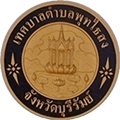 งานจัดเก็บและพัฒนารายได้  กองคลัง  เทศบาลตำบลพุทไธสงประชาสัมพันธ์การยื่นแบบและจัดเก็บภาษี ประจำปี 2564ภาษีป้าย	ภาษีป้าย เป็นภาษีที่เก็บจากป้าย อันหมายถึง ป้ายแสดงชื่อ ยี่ห้อ หรือเครื่องหมายที่ใช้ประกอบการค้า หรือประกอบกิจกรรมอื่นเพื่อหารายได้ ไม่ว่าจะแสดงหรือโฆษณาไว้ที่วัตถุใด ๆ ด้วยอักษร ภาพ หรือเครื่องหมายที่เขียน แกะ สลัก จารึก หรือทำให้ปรากฏด้วยวิธีอื่น ๆ	ผู้มีหน้าที่ชำระภาษีป้ายเจ้าของป้ายผู้ครอบครองป้ายขั้นตอนการชำระภาษีป้ายยื่นแบบแสดงรายการภาษีป้าย (ภ.ป.1) ตั้งแต่วันที่ 4 มกราคม ถึง 31 มีนาคม 2564ยื่นแบบและชำระทันที หรือภายใน 15 วัน นับแต่วันที่ได้รับแจ้งการประเมินกรณีติดตั้งป้ายใหม่ หลังเดือนมีนาคม ให้ยื่นแบบแสดงรายการ (ภ.ป.1) ภายใน 15 วัน นับแต่วันที่ติดตั้ง	เงินเพิ่ม		ให้ผู้มีหน้าที่เสียภาษีป้ายเสียเงินเพิ่มนอกจากเงินที่ต้องเสียภาษีป้ายในกรณี และอัตราดังต่อไปนี้ไม่ยื่นแบบแสดงรายการภาษีป้าย (ภ.ป.1) ภายในเวลาที่กำหนดให้เสียเงินเพิ่ม ร้อยละ10 ของจำนวนเงินที่ต้องเสียภาษีป้าย เว้นแต่กรณีที่เจ้าของป้ายได้ยื่นแบบแสดงภาษีป้ายก่อนที่พนักงานเจ้าหน้าที่จะได้แจ้งให้ทราบถึงการละเว้นนั้น ให้เสียเงินเพิ่มร้อยละ 5 ของจำนวนเงินที่ต้องเสียภาษีป้ายยื่นแบบแสดงรายการภาษีป้ายไม่ถูกต้อง ทำให้จำนวนเงินที่ต้องเสียภาษีป้ายลดน้อยลง ให้เสียเงินเพิ่มร้อยละ 10 ของค่าภาษีป้ายที่ประเมินเพิ่มเติม เว้นแต่กรณีที่เจ้าของป้ายได้มาขอแก้ไขแบบแสดงรายการภาษีป้ายให้ถูกต้องก่อนที่พนักงานเจ้าหน้าที่แจ้งการประเมินไม่ชำระภาษีป้ายภายในระยะเวลาที่กำหนด ให้เสียเงินเพิ่มร้อยละ 2 ต่อเดือน ของจำนวนเงินที่ต้องเสียภาษีป้าย เศษของเดือนให้นับเป็นหนึ่งเดือน ทั้งนี้ไม่ให้นำเงินเพิ่มตามข้อ 1. และ 2. มาคำนวณเป็นเงินเพิ่ม-2-	อัตราภาษีป้าย ตามกฎกระทรวงกำหนดอัตราภาษีป้าย พ.ศ. 2563	อัตราภาษีป้ายตามที่กำหนดในกฎกระทรวงนี้ ให้ใช้บังคับสำหรับป้ายที่ต้องเสียภาษีป้ายตั้งแต่วันที่ 1 มกราคม พ.ศ. 2564 เป็นต้นไป	ป้ายที่ต้องเสียภาษีป้ายก่อนวันที่ 1 มกราคม พ.ศ. 2564 ให้เป็นไปตามอัตราภาษีป้ายที่กำหนดในกฎกระทรวง ฉบับที่ 5 (พ.ศ. 2535) ออกตามความในพระราชบัญญัติภาษีป้าย พ.ศ. 2510ภาษีที่ดินและสิ่งปลูกสร้าง	ที่ดิน หมายความว่า พื้นดิน  พื้นที่เป็นภูเขา พื้นที่เป็นน้ำด้วยสิ่งปลูกสร้าง หมายความว่า โรงเรือน  อาคาร  ตึก  หรือสิ่งปลูกสร้างอย่างอื่นที่บุคคลเข้าอยู่อาศัยหรือใช้สอยได้หรือที่ใช้เป็นที่เก็บสินค้าหรือประกอบการอุตสาหกรรมหรือพาณิชยกรรม และให้หมายความถึงห้องชุดหรือแพที่บุคคลอาจใช้อยู่อาศัยได้หรือมีไว้เพื่อหาผลประโยชน์ด้วย	ผู้มีหน้าที่ชำระภาษีที่ดินและสิ่งปลูกสร้าง		บุคคลธรรมดาหรือนิติบุคคลซึ่งเป็นเจ้าของหรือสิ่งปลูกสร้างหรือเป็นผู้ครอบครองหรือหาผลประโยชน์หรือสิ่งปลูกสร้างอันเป็นทรัพย์สินของรัฐ ซึ่งเป็นผู้มีหน้าที่เสียภาษีตามพระราชบัญญัตินี้และให้หมายความรวมถึงผู้มีหน้าที่ชำระภาษีแทนผู้เสียภาษีตามพระราชบัญญัตินี้ด้วย-3-ขั้นตอนการชำระภาษีที่ดินและสิ่งปลูกสร้างประกาศบัญชีรายการที่ดินและสิ่งปลูกสร้าง ภายในเดือนธันวาคม 2563 โดยประกาศไว้ ณ เทศบาลตำบลพุทไธสง และจัดส่งรายบุคคลเพื่อตรวจสอบความถูกต้องประกาศราคาประเมินทุนทรัพย์ของที่ดินและสิ่งปลูกสร้าง ภายในเดือนมกราคม 2564 โดยประกาศไว้ ณ เทศบาลตำบลพุทไธสงแจ้งประเมินภาษีที่ดินและสิ่งปลูกสร้าง ภายในเดือนกุมภาพันธ์ 2564 โดยจัดส่งรายบุคคลชำระค่าภาษีที่ดินและสิ่งปลูกสร้าง ภายในเดือนเมษายน 2564เบี้ยปรับและเงินเพิ่ม		1. ในกรณีที่ผู้เสียภาษีมิได้ชำระภาษีภายในเวลาที่กำหนด ให้เสียเบี้ยปรับร้อยละ 40 ของจำนวนภาษีค้าชำระ เว้นแต่ผู้เสียภาษีได้ชำระภาษีก่อนจะได้รับหนังสือแจ้งเตือนตามมาตรา 61 ให้เสียเบี้ยปรับร้อยละ 10 ของจำนวนภาษีที่ค้างชำระ2. ในกรณีที่ผู้เสียภาษีมิได้ชำระภาษีภายในเวลาที่กำหนด แต่ต่อมาได้ชำระภาษีภายในเวลาที่กำหนดไว้ในหนังสือแจ้งเตือนตามมาตรา 21 ให้เสียเบี้ยปรับร้อยละ 20 ของจำนวนภาษีค้างชำระ3. ผู้เสียภาษีมิได้ชำระภาษีภายในเวลาที่กำหนด ให้เสียเงินเพิ่มอีกร้อยละ 1 ต่อเดือนของจำนวนเงินภาษีค้างชำระ เศษของเดือนให้นับเป็นหนึ่งเดือน ทั้งนี้มิให้นำเบี้ยปรับมารวมคำนวณเพื่อเสียเงินเพิ่มด้วยค่าธรรมเนียมใบอนุญาตต่าง ๆ	ดำเนินการยื่นคำร้องขอใบอนุญาตฯ ก่อนวันที่ 31 ธันวาคม 2563โดยมาติดต่อขอรับแบบพิมพ์ และยื่นแบบแสดงรายการเสียภาษีได้ ตั้งแต่วันที่ 4 มกราคม 2564 เป็นต้นไป ณ งานจัดเก็บและพัฒนารายได้  กองคลัง  เทศบาลตำบลพุทไธสง       ในวันและเวลาราชการ หมายเลขโทรศัพท์ 044-689029             “รู้คิด  ฉับไว  มุ่งมั่น  ยึดหลักธรรมาภิบาล  บริการเพื่อประชาชน”ประเภทป้าย  บาท/500ซม.ป้ายที่มีอักษรไทยล้วนป้ายที่มีข้อความที่เคลื่อนที่ หรือเปลี่ยนเป็นข้อความอื่นได้ป้ายนอกจาก (ก) ป้ายที่มีอักษรไทยปนกับอักษรต่างประเทศ/ภาพ/เครื่องหมายอื่นป้ายที่มีข้อความ เครื่องหมาย หรือภาพที่เคลื่อนที่ หรือเปลี่ยนเป็นข้อความ เครื่องหมาย หรือภาพอื่นได้ ป้ายนอกจาก (ก)ป้ายที่ไม่มีอักษรไทยไม่ว่าจะมีภาพหรือเครื่องหมายใด ๆ หรือไม่ และป้ายที่มีอักษรไทย บางส่วนหรือทั้งหมดอยู่ใต้หรือต่ำกว่าอักษรต่างประเทศป้ายที่มีข้อความ เครื่องหมาย หรือภาพที่เคลื่อนที่ หรือเปลี่ยนเป็นข้อความ เครื่องหมาย หรือภาพอื่นได้ ป้ายนอกจาก (ข)10552265250